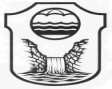 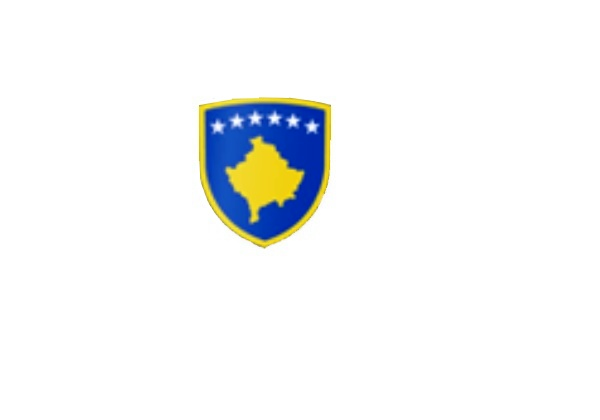                                                   R E P U B L I K A  E  K O S O V Ë S                                                                                           KUVENDI I KOMUNËS NË MALISHEVË ZYRA E KRYESUESITNR.02/______DATË:19.12.2018NGA :Kryesuesi i Kuvendit z.Rrahim MorinaPËR: Anëtarët e Kuvendit Komunal MalishevëKOPJE : Kryetarit të Komunës z.Ragip BegajLËNDA : Draft-Plani i Punës së Kuvendit Komunal të Malishevës për vitin 2019     Të nderuar anëtar të kuvendit , komisioni i formuar nga kuvendi për përgatitjen e Planit të Punës së Kuvendit për vitin 2019, ka mbajtur dy takime dhe gjatë këtyre dy takimeve me një angazhim maksimal ka përgatitur një Plan të Punës për Kuvendin  Komunal të Malishevës i cili do të plotësoi kërkesat e qytetarëve të Komunës së Malishevës. Ky plan trajton të gjitha çështjet që shkojnë në favor të përmirësimit të kushteve dhe nevojave  të qytetarëve duke krijuar një transparencë para qytetarëve dhe duke i përmbushur  të gjitha obligimet e kuvendit para qytetarëve të Komunës së Malishevës.Të nderuar anëtar të kuvendit ky plan mund plotësohet edhe në kuvend nga propozimet,vërejtjet dhe sygjerimet tuaja. Në fund falenderoi  anëtarët e komisionit  për angazhimin e tyre në këtë komision.Me respekt!DRAFT- PLANI I PUNËS SË KUVENDIT KOMUNAL PËR VITIN 2019Takimet e Komisionit me datë: 14.12.2018 dhe 19.12.2018.									      Kryesuesi i Komisionit									             Rrahim Morina									              ____________Janar*Shqyrtimi dhe miratimi i Planit të Punës i Komiteteve dhe KomisioneveKomiteti për KomuniteteKomiteti për Arsim, Kulturë, Rini dhe SportKomiteti për Shëndetësi dhe Mirëqenie Sociale, dhe Persona me Aftësi të KufizuaraKomiteti për Familje të Dëshmorëve, Invalid, Veteranë të Luftës së UÇK-së, si dhe të Martirëve të Luftës.Komiteti për DiasporëKomiteti  për Planifikim Urban, Kadastër, Turizëm, Mbrojtje te Mjedisit dhe monitorim të projekteve publike.Komiteti për Bujqësi dhe Zhvillim Rural. Komisioni Komunal i Aksionarëve.*Shqyrtimi i Raportit  të Kompanisë ‘’Hidroregjioni Jugor’’njësia në Malishevë për vitin 2018.*Shqyrtimi i raportit  të shpenzimeve të varrimit për vitin 2018, dhe procedurat e mëtutjeshme  për vitin 2019.*Inicimi i procedurave për dhënien në shfrytëzim të pishinës publike ne fshatin Banjë. *Shqyrtimi dhe miratimi i Planit të Punës së Zyrës së Prokurimit Publik për vitin 2019.*Inicimi i Procedurave për hartimin e Rregullores për Ndarjen e Dekoratave për Javën e Diasporës.*Shqyrtimi i kërkesave të ndryshme *Mbledhja  për “Flaka e Janarit”Shkurt*Mbledhja solemne për 17 Shkurtin, Ditës së Shpalljes së Pavarësisë së Republikës së Kosovës. *Shqyrtimi dhe miratimi i Draft-Rregullores për Arsim dhe Edukim*Ndryshimi dhe Plotësimi i rregullores për ndarjen e Subvencioneve dhe Transfereve.*Shqyrtimi i Raportit  të Kompanisë Ekoregjioni për vitin 2018.*Raport  nga DKAE, për përfundimin e gjysmë-vjetorit të  parë  të vitit shkollor 2018/19.*Shqyrtimi i raportit të punës dhe financiar i Drejtorisë për Kulturë, Rini dhe Sport duke përfshirë Stadiumin e Qytetit, Palestrën Sportive dhe Shtëpinë e Kulturës.*Plani i Punës i Zyrës së Auditorit të Brendshëm për vitin 2019*Shqyrtimi dhe miratimi i Strategjisë për  Komunikim  dhe Informim në Komunën e Malishevës  2019-2021,  *Shqyrtimi dhe miratimi i Planit të Veprimit për Transparencë*Plani i Punës së Qendrës për Punës Sociale për vitin 2019.*Raporti i Punës së Qendrës  për Punë Sociale për vitin 2018.*Shqyrtimi dhe miratimi i raporteve të punës i Komiteteve dhe Komisioneve për vitin 2018.Komiteti për KomuniteteKomiteti për Arsim, Kulturë, Rini dhe SportKomiteti për Shëndetësi dhe Mirëqenie Sociale, dhe Persona me Aftësi të KufizuaraKomiteti për Familje të Dëshmorëve, Invalid, veteranë të Luftës së UÇK-së, si dhe të Martirëve të Luftës.Komiteti për Diasporë.Komiteti  për Planifikim Urban, Kadastër, Turizëm, Mbrojtje te Mjedisit dhe monitorim të projekteve publike.Komiteti për Bujqësi dhe Zhvillim Rural.Komisioni Komunal i Aksionarëve.  *Shqyrtimi i kërkesave të ndryshme.Mars*Mbledhja solemne për nder  të 5,6,7 Marsit  Ditët e Epopesë së UÇK-së.*Raporti  vjetor i Punës së Kryetarit të Komunës dhe Qeverisë Komunale (Janar-dhjetor) 2018.*Debat rreth raportit të pasurisë publike të komunës*Shqyrtimi dhe miratimi i raportit Financiar të Kryetarit të Komunës në periudhën Janar – Dhjetor 2018*Shqyrtimi i kërkesave të ndryshme.Prill*Shqyrtimi i Raportit Financiar tremujor Janar-Mars për vitin 2019.*Shqyrtimi  i Raportit të Detajuar i  punës së Zyrës së Tatimit në Pronë për vitin 2018.*Shqyrtimi i Raportit  të Detajuar i Punës se Drejtorisë për Urbanizëm për  vitin  2018.*Shqyrtimi dhe miratimi i Planit të Integritetit të Komunës së Malishevës për vitin 2019,*Debat mbi zbatimi i Planit për Efiçiencë të Energjisë.*Ndryshimi dhe plotësimi i Planit për Banim Social për vitin 2019-2021*Shqyrtimi i kërkesave të ndryshme.Maj*Formimi i Këshillit Organizativ për kremtimin e 16 Qershorit 2018 , Ditës së Çlirimit dhe të Dëshmorëve të Komunës së Malishevës.*Raport  nga Drejtoria e Bujqësisë për mbjelljet  pranverore për vitin 2019.  *Shqyrtimi  i  Raportit të Punës i  DKRS,  për periudhën Janar-Maj 2019.*Debat për hartat zonale.*Shqyrtimi i kërkesave të ndryshme.Qershori*Shqyrtimi dhe miratimi i propozimeve për ndarjen e çmimeve me rastin e Ditës së Çlirimit dhe të Dëshmorëve të Komunës së Malishevës. *Mbledhja solemne për 16 Qershorin 2019 , Ditës së Çlirimit dhe të Dëshmorëve të Komunës së Malishevës.*Raport  për përgatitjen e korrje-shirjeve nga Drejtoria për Bujqësi.*Përgatitjet  për pritjen e bashkatdhetarëve  të  Komunës së Malishevës.*Shqyrtimi i kërkesave të ndryshme.Korrik*Rishikimi i Buxhetit për vitin 2019.*Raporti gjashtëmujor financiar nga Kryetari i Komunës për vitin 2019*Raporti i Auditorit të Përgjithshëm për vitin 2018.*Raporti gjashtëmujor i drejtorisë për Bujqësi për vitin 2019.*Raporti gjashtëmujor i Drejtorisë për Shëndetësi për vitin 2019.*Shqyrtimi i kërkesave të ndryshme.Gusht*Raport  nga  DKAE,  për përfundimin e vitit shkollor  2018/2019.*Shqyrtimi i  Projekt-Buxhetit për vitin 2020.*Shqyrtimi dhe miratimi i Draft- Rregullores për Tatimin mbi Pronën e Paluajtshme për vitin 2020.*Raport  nga Drejtoria e Bujqësisë për përfundimin  e korrje-shirjeve.                              *Raport nga DKAE, për fillimin e vitit shkollor 2019/2020*Shqyrtimi i kërkesave të ndryshme.Shtator*Shqyrtimi dhe miratimi i  Projekt-Buxhetit  për vitin 2020.*Shqyrtimi dhe miratimi i Draft-Rregullores për Tarifa, ngarkesa dhe gjoba Komunale për vitin 2020.*Shqyrtimi dhe miratimi i Draft-Rregullores për Tatimin mbi Pronën e Paluajtshme për vitin 2020.*Shqyrtimi i raportit nga Drejtoria për Mbrojtje dhe  Shpëtim  Janar-Qershor  për vitin 2019.*Shqyrtimi i raporti të Drejtorisë për shërbime publike për vitin 2018.*Shqyrtimi i kërkesave të ndryshme.Tetor*Shqyrtimi i raportit  Nëntëmujor Financiar për vitin 2019.*Raport nga   nga Drejtoria për Bujqësi  rreth mbjelljeve vjeshtore .*Raporti i DKAE-së  për përgatitjet dimërore nëpër  shkolla.*Raporti  nga Kryetari i Komunës,  dhe Drejtorisë për Shëndetësi dhe Mirëqenie Sociale  për  mbështetjet e familjeve të varfra. *Raporti i drejtorisë së Inspektoratit.*Raporti i Drejtorisë për Ekonomi dhe Financa për të  hyrat vetanake Janar-shtator 2019.*Shqyrtimi i kërkesave të ndryshme.Nëntor *Mbledhja solemne për 28 Nëntorin 2019.*Raport  nga  Drejtoria  për Urbanizëm për  realizimin e projekteve kapitale 2019.*Formimi i Komisionit për Hartimin e Planit të Punës së Kuvendit për vitin 2020.*Shqyrtimi i kërkesave të ndryshme.Dhjetor*Raporti i Komisionit Komunal të Aksionareve për periudhën Janar – Dhjetor 2019*Shqyrtimi dhe miratimi i Planit të Punës së Kuvendit të Komunës për vitin 2020.*Shqyrtimi dhe miratimi i planeve të Punës të Komiteteve dhe Komisioneve për vitin 2020.Komitetit për Komunitete.Komiteti për Arsim, Kulturë, Rini dhe Sport.Komiteti për Shëndetësi dhe Mirëqenie Sociale, dhe Persona me Aftësi të KufizuaraKomiteti për Familje të dëshmorëve, Invalid, veteranë të Luftës së UÇK-së, si dhe të Martirëve të Luftës.Komiteti për Diasporë.Komiteti  për Planifikim Urban, Kadastër, Turizëm, Mbrojtje te Mjedisit dhe monitorim të projekteve publike.Komiteti për Bujqësi dhe Zhvillim Rural.Komiteti për Barazi Gjinore Komisioni Komunal i Aksionarëve. *Shqyrtimi i kërkesave